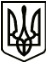 УкраїнаМЕНСЬКА МІСЬКА РАДАЧернігівська область(друга сесія восьмого скликання) РІШЕННЯ22 січня 2021 року	№ 202Про внесення змін до рішень сесії 7, 8 скликання Менської міської ради Розглянувши звернення громадян щодо внесення змін до рішень сесії Менської міської ради, подані документи, керуючись ст.12 Земельного кодексу України, ст. 26 Закону України «Про місцеве самоврядування в Україні», Менська міська рада ВИРІШИЛА:Внести зміни до п.1 рішення 37 сесії 7 скликання Менської міської ради від 29.01.2020 р. №48 «Про надання дозволу на розроблення проектів землеустрою щодо відведення земельних ділянок по наданню у приватну власність у межах та за межами населеного пункту (городи)», де в тексті позицію:«- гр. Калібаба Сергій Іванович у межах с. Ушня на земельній ділянці площею орієнтовно 0,70 га,»,замінити на позицію:«- гр. Калібаба Сергій Іванович, орієнтовною площею 0,70 га. за межами населеного пункту с. Ушня, на земельній ділянці згідно поданих графічних матеріалів ».Внести зміни до преамбули, п.1 та п.2 рішення 2 сесії 8 скликання Менської міської ради від 23.12.2020 р. №124 «Про затвердження технічної документації із землеустрою щодо встановлення (відновлення) меж земельної ділянки в натурі громадянам на території Менської ОТГ під будівництвом», а саме: в тексті преамбули виключити слова та букви: «Нестюк Ю.С.»; в п.1 та п.2 рішення виключити позицію: « 43) Нестюк Юлія Станіславівна, площею 0,0986 га. кадастровий №7423010100:01:004:0998, за адресою: м. Мена, вул. Робітнича, 87.».Відмовити гр. Орловському Руслану Юрійовичу,  у внесенні змін до рішення 35 сесії 7 скликання Менської міської ради від 26.11.2019 р. № 589 “Про надання дозволу на розроблення проектів землеустрою  щодо відведення земельних ділянок по наданню у приватну власність УБД.”  у зв’язку з відсутністю обґрунтованої підстави.Контроль за виконанням рішення покласти на заступника міського голови з питань діяльності виконавчого комітету Менської міської ради Гнипа В.І.Міський голова	Г.А. Примаков